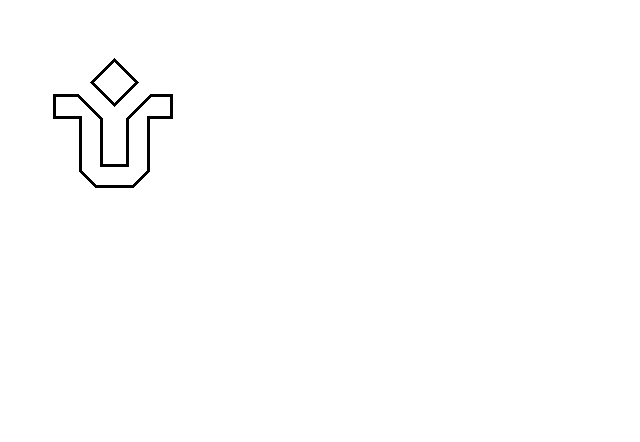 UNIVERSIDADE FEDERAL DO ESTADO DO RIO DE JANEIRO - UNIRIOPró-Reitoria de Extensão e Cultura – PROExC
                                        SOLICITAÇÃO DE SUBSTITUIÇÃO DE BOLSISTA PELO COORDENADORTERMO DE COMPROMISSO DO NOVO BOLSISTA PIBEX/PIBEXPRO.Eu, _______________________________________________________, Coordenador(a) do Programa/Projeto (nº e nome) :  ________________________________________________________________________________________________________________________, solicito a substituição do(a) bolsista de extensão : _________________________________________________________, matrícula _________________ que foi desligado na data de ___________________, pelo(a) aluno(a) ____________________________________________________, matrícula _________________ que iniciará na data de _________________. Motivo da substituição (preenchimento exclusivo do coordenador) Este termo deverá ser preenchido e assinado eletronicamente (Instrução Normativa nº 002/2023) pela coordenação do projeto e pelo(a) bolsista e enviado como anexo pelo formulário online, disponível no site da PROExC.Declaro que li o Edital Nº 62/2023, de 27 de novembro de 2023, referente ao PROCESSO SELETIVO DE CONCESSÃO DE BOLSAS PIBEX e PIBEXPRO 2024  (UNIRIO-PROExC).  estou ciente e me comprometo a cumprir integralmente as normas do Edital, além de me responsabilizar por todas as informações por mim prestadas neste Termo.  ____________________________________________Assinatura coordenação_______________________________________________Assinatura bolsista
AVISO: NÃO SERÃO ACEITOS DOCUMENTOS COM ASSINATURA ESCANEADA OU FOTOGRAFADA